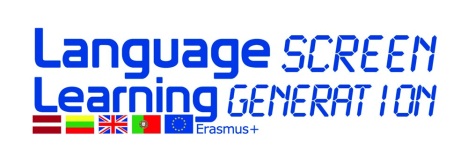 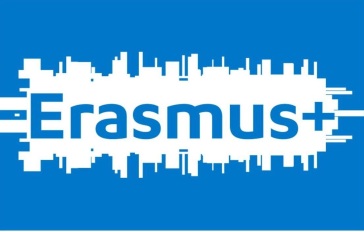 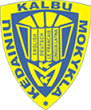 Internation conference
„Teaching and Learning: the issues of generation “Z“ education
22/03/2016http://www.kalbumokykla.lt/index.php?option=com_content&view=article&id=526:iniasklaida-apie-kalb-mokyklos-organizuot-tarptautin-praktin-mokytoj-konferencij&catid=1:naujienosKėdainiai Language School held an International conference, where Ieva Brazauskaite-Zubavičienė and Anna Vintere presented a common survey „Comparative analysis of Effective Language Teaching in Lithuania and Latvia for Y and Z generations“. Rajono pedagogai aptarė Z kartos ugdymo aktualijashttps://www.youtube.com/watch?v=uWm67l1GvTIKėdainių kalbų mokykloje - tarptautinė mokytojų konferencija "Mokome ir mokomės„ http://www.kedainiutv.lt/2016-03-22-krasto-naujienos/Konferencijoje aptarė, kaip dirbti su šiuolaikiniais, ypatingos kartos mokiniais.http://muge.eu/konferencijoje-aptare-kaip-dirbti-su-siuolaikiniais-ypatingos-kartos-mokiniais/Kalbų mokykloje vyko pirmoji tarptautinė mokytojų konferencijahttp://www.kedainiai.lt/go.php/lit/Kalbu-mokykloje-vyko-pirmoji-tarptautine-mokytoju-konferencija-Kėdainių kalbų mokykloje vyko pirmoji tarptautinė-praktinė mokytojų konferencijahttp://manokedainiai.lt/naujiena/kedainiu-kalbu-mokykloje-vyko-pirmoji-tarptautine-praktine-mokytoju-konferencija